                   Colegio Américo Vespucio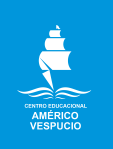                Educación Parvularia/Pre Kínder               Interacción y comprensión del entorno /2020Pensamiento Matemático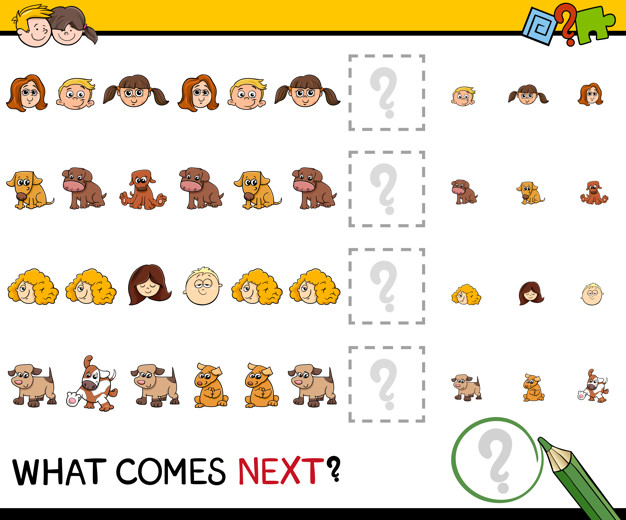                    Colegio Américo Vespucio               Educación Parvularia/Pre Kínder               Interacción y comprensión del entorno /2020Pensamiento Matemático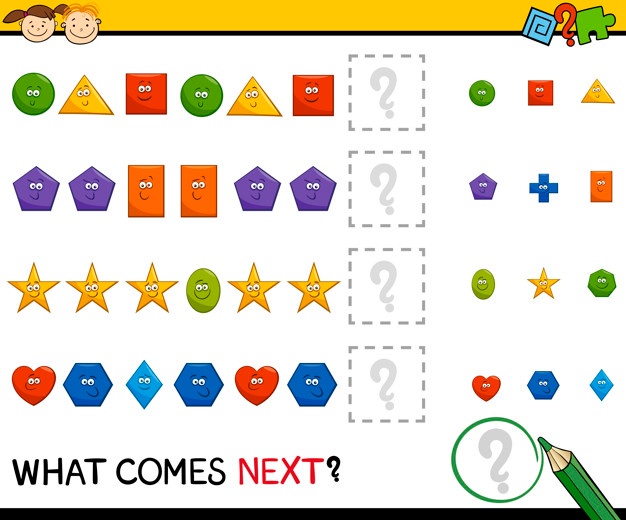 Actividad 3: Recuerda hacer patrones con el cuerpo o con utensilios de la casa. Por ejemplo:1.- Cabeza, hombro, rodilla…2.- Aplauso, aplauso, chasquido…3.- Tenedor. Cuchara, cuchillo, tenedor…4.- Manzana, plátano, plátano, manzana…NombreCursoFechaPREKINDER A_____/____/ 20200A1.- Crear patrones sonoros, visuales, gestuales, corporales u otros, de dos o tres elementos.Actividad 1: señala que figura falta para completar el patrón.0A1.- Crear patrones sonoros, visuales, gestuales, corporales u otros, de dos o tres elementos.Actividad 2: señala que figura falta para completar el patrón